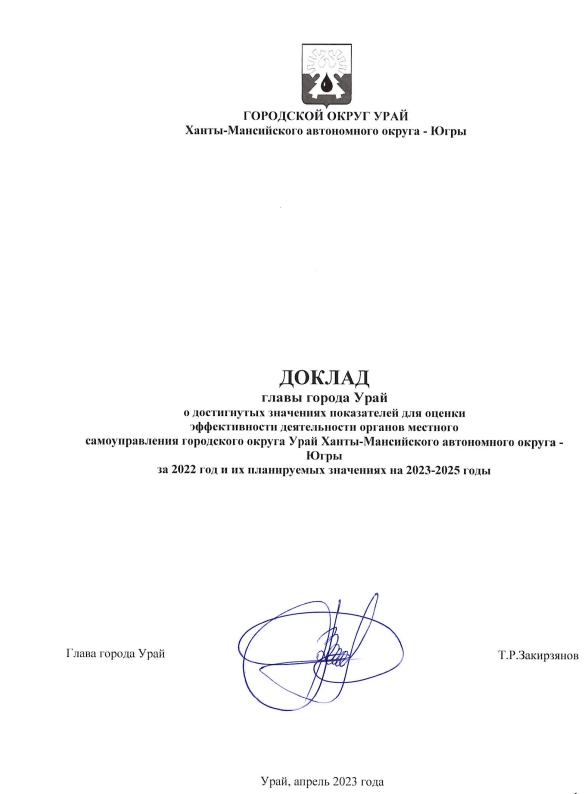 Содержание ВведениеДоклад главы города Урай за 2022 год и на плановый период подготовлен на основании распоряжения Правительства Ханты-Мансийского автономного округа-Югры от 15.03.2013 №92-рп «Об оценке эффективности деятельности органов местного самоуправления городских округов и муниципальных районов Ханты-Мансийского автономного округа-Югры».В 2022 году деятельность органов местного самоуправления города Урай была направлена на устойчивое социально-экономическое развитие города в условиях внешнего санкционного воздействия, решение задач, поставленных Президентом Российской Федерации, Губернатором Ханты-Мансийского автономного округа – Югры, Думой города Урай и определенных основными направлениями налоговой, бюджетной и долговой политики.Раздел 1. Основные итоги социально-экономического развития.1.1. Демографическая ситуация.Основными направлениями демографического развития города являются увеличение продолжительности жизни населения, сокращение уровня смертности, рост рождаемости, регулирование миграции, сохранение и укрепление здоровья населения и улучшение на этой основе демографической ситуации в городе Урай. Основные демографические показатели по городу УрайТаблица 1Инструментом реализации демографической политики, направленной на сохранение достойного уровня жизни населения, являются муниципальные программы и региональные проекты, входящие в состав национальных проектов, нацеленные на сохранение населения, его здоровья и благополучия.По данным Управления Федеральной службы государственной статистики по Тюменской области, Ханты-Мансийскому автономному округу Югре и Ямало-Ненецкому автономному округу (согласно данных Всероссийской переписи населения 2020 года) среднегодовая численность населения 2022 года по отношению к 2021 году выросла на 1,3% и составила 41 169 человек. Снижение числа рождений в 90-е годы прошлого столетия является следствием снижения рождений в 60-х годах в результате «демографической ямы» после второй мировой войны. Сокращение числа родившихся в настоящее время связано с сокращением численности женщин в возрасте наибольшей репродуктивной активности (20-25 лет), а также со снижением интенсивности рождаемости и изменениями возрастного профиля. Все чаще женщины откладывают рождение первого ребенка на более поздние возрастные периоды, что связано с тенденциями в современном обществе (получение образования, решение жилищного вопроса, отсутствие регистрации отношений).Возрастная структура населения, на начало годаТаблица 21  с 1 января 2020 года  к трудоспособному  возрасту отнесены:  мужчины в возрасте 16-60 лет, женщины – 16-55 лет; старше трудоспособного возраста – мужчины 61 года и старше, женщины 56 лет и старше.Доля населения моложе трудоспособного возраста снизилась на 3,8 %, трудоспособного возраста увеличилась на 3,8 %, старше трудоспособного возраста снизилась на 6 %. 1.2. Промышленность.Структура экономики. Структура объема отгруженной продукции собственного производства, выполненных работ и услуг по крупным и средним предприятиям всех видов экономической деятельности:Таблица 31 в действующих ценах.Промышленное производство.За 2022 год доля промышленного производства в структуре экономики муниципалитета составила 58,8 %. Крупными и средними организациями промышленности за отчетный период отгружено товаров собственного производства, выполнено работ (услуг) в объеме 8124,4 млн. рублей, что по сравнению с 2021 годом составило 98,2 %.Наибольшую долю в структуре отгруженной продукции промышленного производства города составляют предприятия, осуществляющие добычу полезных ископаемых – 39,6 %.На территории города Урай осуществляет деятельность градообразующее предприятие ТПП «Урайнефтегаз» ООО «Лукойл-Западная Сибирь» – добыча полезных ископаемых нефти и газа.1.3. Инвестиции.Направление инвестиционного развития сегодня является приоритетным для города Урай. Активность деятельности инвесторов напрямую влияет на уровень развития города и его потенциал. Основные направления инвестиционной политики, которую ведут органы местного самоуправления города Урай, отражены в Стратегии социально-экономического развития муниципального образования городской округ город Урай до 2020 года и на период до 2030 года, утвержденной решением Думы города Урай от 22.11.2018 №66.Информационная открытость муниципальной власти в сфере инвестиционной деятельности является основополагающим элементом для привлечения инвестиций.     С ноября начал свою работу инвестиционный портал Урая. Данный ресурс разработан с целью повышения уровня информированности инвесторов и бизнес-сообщества об инвестиционном потенциале, возможностях и проектах города. ИнвестПортал содержит информацию об инвестиционных проектах города и предложениях к реализации (свободные земельные участки и объекты муниципального имущества, предоставляемые в аренду), о представляемой финансовой и имущественной поддержке и льготах. Получить полезную информацию на ИнвестПортале могут не только действующие, но и начинающие предприниматели, и даже те люди, которые только задумываются о создании своего дела. Для прямой связи с инвесторами и бизнес-сообществом Урая работает информационная группа «Бизнес-портал Урая» в социальной сети «ВКонтакте» и канал в «Телеграм», посредством которых проводится диалог с инвесторами и субъектами МСП города, осуществляется оповещение о важных событиях, изменениях законодательства, финансовой и имущественной поддержке,  мероприятиях, проводимых на территории города и округа.В целях реализации инвестиционной политики и в целях повышения инвестиционной привлекательности города Урай в 2022 году приняты следующие меры:- финансовая поддержка в виде возмещения части затрат субъектам МСП, осуществляющим социально-значимые виды деятельности; - начинающим предпринимателям, впервые зарегистрированным и действующим менее 1 года, возмещается часть «стартовых» затрат, такие как государственная регистрация юридического лица и индивидуального предпринимателя; - льготы по земельному налогу в размере 50% организациям-инвесторам, субъектам МСП, СОНКО, реализующим инвестиционные проекты, а также организациям в отношении земельных участков, в границах которых реализуется инвестиционный проект в соответствии с соглашением о защите и поощрении капиталовложений;- увеличение перечня муниципального имущества для поддержки субъектов МСП, которое возможно передать в аренду;- при определении размера арендной платы за земельный участок, находящийся в собственности муниципального образования и предоставленный в аренду без торгов, применяются понижающие коэффициенты для субъектов МСП, самозанятым гражданам, СОНКО, социальным предприятиям;-  коэффициент  приоритета (равный 0,5) при передаче земельных участков в аренду для реализации инвестиционных проектов по созданию индустриальных (промышленных) парков и инвестиционных проектов, реализуемых в соответствии с соглашениями о защите и поощрении капиталовложений, соглашениями о муниципально-частном партнерстве, концессионными соглашениями;- льготный коэффициент использования недвижимого муниципального имущества, предоставленного для поддержки субъектов МСП, а также самозанятым гражданам в размере 0,8, а в первые пять лет использования муниципального имущества - 0,9.В 2022 году субъектами малого и среднего предпринимательства реализовано 50 проектов инвестиционной емкостью более 662 млн. рублей. К наиболее значимым инвестиционным проектам с привлечением частных инвестиций можно отнести:- реконструкция и модернизация здания и внутренних помещений гостиничного комплекса «Турсунт»;- открытие крупного магазина строительных и отделочных материалов «СОМ»;- ввод в эксплуатацию производственного цеха по выпуску кондитерских и хлебобулочных изделий. Ассортиментный перечень включает 70 наименований кондитерских изделий. - открытие  «Школы боевого самбо «BRONIK».  В ходе реализации проектов создано 131 новое рабочее место. Весомый вклад в развитие города внесён ООО «ЛУКОЙЛ – Западная Сибирь». Благодаря совместным усилиям городских властей и нефтяного ведомства реализованы следующие социально-значимые проекты: благоустройство территории исторического комплекса «Сухой Бор», дворовых территорий микрорайонов «2» и «Западный», реконструкция площади Первооткрывателей и «Сквера Романтиков».Объем инвестиций в основной капитал (за исключением бюджетных средств) в расчете на 1 жителя составил 83,141 тыс. рублей. В структуре инвестиций наибольший удельный вес приходится на добычу полезных ископаемых. В течение года проводится мониторинг показателей рейтинга муниципальных образований Ханты-Мансийского автономного округ– Югры по обеспечению благоприятного инвестиционного климата и содействию развития конкуренции. В 2021 году  город Урай занял 13 место среди муниципалитетов Югры.1.4. Занятость населения.Ситуация на рынке труда определяется демографическими тенденциями, развитием сферы малого и среднего бизнеса, реализацией мер по трудоустройству и повышению конкурентоспособности незанятого населения, а также спроса работодателей на рабочую силу с учетом санитарно-эпидемиологических факторов, возникших из-за распространения новой коронавирусной инфекции, вызванной COVID-19. По оценочным данным на 01.01.2023 из числа занятых в экономике среднесписочная численность работников, занятых на крупных и средних предприятиях города (без внешних совместителей), составила 10,69 тыс. человек  (96% к 01.01.2022). В отчетном периоде 37 организаций города представили информацию о сокращении численности работников на 130 человек, фактически сокращено 59 человек.Численность граждан, обратившихся в центр занятости населения, уволенных в связи с ликвидацией организации либо сокращением штата работников с 01.01.2022 составила 25 человек, из них признано безработными 18 человек. Из числа обратившихся граждан 4 - пенсионеры. Основная причина запланированных освобождений - снижение либо отсутствие объемов работ, ликвидация организации.Работниками Урайского центра занятости населения проводится информационно-разъяснительная работа по вопросам высвобождения, в том числе выездные консультации. Осуществляется издание информационно-раздаточного материала (памяток, буклетов). Вся необходимая информация размещается на информационных стендах, публикуется в средствах массовой информации.Ситуация на рынке трудаТаблица 4 В отчетном периоде по отношению к аналогичному периоду 2022 года в городе Урай наблюдается снижение напряженности на рынке труда и снижение уровня регистрируемой безработицы.  В целях стабилизации ситуации на рынке труда в отчетном периоде продолжалась реализация мероприятий государственной программы «Поддержка занятости населения», направленных на содействие занятости населения. КУ «Урайский центр занятости населения» в постоянном режиме ведется работа с работодателями города Урай.В течение отчетного периода заключен 51 договор на 653 рабочих места, в том числе:-  по организации общественных работ для временного трудоустройства незанятых трудовой деятельностью и безработных граждан – 14 договоров с 14 организациями города на 124 рабочих места. - по организации временных работ для безработных граждан, испытывающих трудности в поиске работы  - 11 договоров с 9 работодателями города на 22 рабочих места. Трудоустроено 22 безработных граждан из числа граждан, испытывающих трудности в поиске работы. - по трудоустройству несовершеннолетних граждан в возрасте от 14 до 18 лет на временную работу - 26 договоров на 500 рабочих мест с 26 организациями города. Трудоустроено 507 несовершеннолетних граждан по профессиям:  курьер, рабочий зеленого хозяйства.В рамках организации стажировки выпускников образовательных учреждений профессионального образования в возрасте до 25 лет в целях приобретения ими опыта  работы по полученной профессии трудоустроено: 14 выпускников образовательных учреждений профессионального образования, из них 13 выпускников БУ ХМАО-Югры «Урайский политехнический колледж», 1 выпускник ГБПОУ АО «Астраханскийколледж культуры и искусств».В течение отчетного периода КУ «Урайский центр занятости населения» было организовано и проведено 9 мини-ярмарок вакансий, из них 6 специализированных ярмарок для инвалидов, подростков, пенсионеров, выпускников. В мини-ярмарках приняли участие 31 человек, работодателями было заявлено 32 вакансии. В результате трудоустроено 30 человек.К профессиональному обучению, по направлению КУ «Урайский центр занятости населения», приступили: 65 безработных граждан, 21 гражданин предпенсионного (пенсионного) возраста и 20 женщин, находящихся в отпуске по уходу за ребенком в возрасте до трех лет, а так же имеющих детей дошкольного возраста, не состоящих в трудовых отношениях.  Получили государственную услугу по профориентации 1380 человек, по психологической поддержке 75 граждан, по социальной адаптации – 95 безработных граждан.По мероприятию «Содействие трудоустройству незанятых инвалидов, в том числе инвалидов молодого возраста, на оборудованные (оснащенные) рабочие места» заключено  4 договора. Граждане из числа инвалидов трудоустроены по профессиям: архивариус, дворник, юрист.По мероприятию «Содействие трудоустройству незанятых одиноких родителей, родителей, воспитывающих детей-инвалидов, многодетных родителей, женщин, осуществляющих уход за ребенком в возрасте до 3 лет» на 2022 год заключен 1 договор на оснащение постоянного рабочего места. Гражданка из числа одиноких родителей трудоустроена продавцом-кассиром.В целях расширения возможностей при поиске работы и повышения мобильности соискателей все вакансии, заявленные работодателями города Урай, в том числе для инвалидов, в КУ «Урайский центр занятости населения», размещаются на портале «Работа России» trudvsem.ru. Все услуги портала предоставляются бесплатно. Выгрузка актуальных вакансий на портал происходит в автоматическом режиме ежечасно. 1.5.  Денежные доходы и расходы населения.Уровень жизни населенияТаблица 51 оценка органов местного самоуправленияСреднемесячная начисленная заработная плата в расчете на одного работника по крупным и средним предприятиям города на 01.01.2023 составила 85 447,5 рублей и по отношению к 01.01.2022 номинально возросла на 12,8%. Средний доход пенсионера с учетом начисленных дополнительных пенсий (без учета государственной помощи и доплат) составил 28 524,68 рублей (рост 112,71% к 01.01.2022 – 25 307,22 рублей). Соотношение среднемесячного дохода и прожиточного минимума пенсионера составило 177,6%.В 2022 году в сравнении с 2021 годом наблюдается увеличение суммы назначенных государственных пенсий на 13,6%. Важно отметить, что информация о зарплатах формируется по данным статистического наблюдения в разрезе крупных и средних предприятий города, а также работников бюджетной сферы. В целях организации работы по снижению неформальной занятости, легализации «серой» заработной платы и повышению собираемости страховых взносов во внебюджетные фонды в сфере легализации неформальных трудовых отношений на территории муниципального образования городской округ город Урай создана рабочая группа по снижению неформальной занятости, легализации «серой» заработной платы, повышению собираемости  страховых взносов во внебюджетные фонды муниципального образования городской округ город Урай (далее - Рабочая группа), утвержденная  постановлением администрации города Урай от 29.11.2019 №2876. За отчетный период состоялось 4 заседания Рабочей группы. Протоколы заседаний Рабочей группы размещены на официальном сайте органов местного самоуправления города Урай https://uray.ru/institution/komissiya-po-voprosam-socialno-yekono/ В результате работы Рабочей группы на 01.01.2023 на территории города Урай нарушений трудового законодательства в части ненадлежащего оформления трудовых отношений с работниками не выявлено. За период с 09.01.2022 по 30.12.2022 в результате ведения индивидуального учета закрепляемости на рабочих местах общее количество работников, заключивших трудовые договоры в ходе реализации мер по снижению неформальной занятости, составило 269 человек (физические лица – 148, индивидуальные предприниматели – 121), что составляет 103,5% от контрольного показателя на 2022 год - 260 человек.В 2022 году состоялось 2 заседания муниципальной трехсторонней комиссии по регулированию социально-трудовых отношений в городе Урай (далее – Комиссия) в заочной форме. Протоколы заседаний Комиссии размещены на официальном сайте органов местного самоуправления города Урай https://uray.ru/institution/municipalnaya-trekhstoronnyaya-komissi/. 1.6. Потребительский рынок.На потребительском рынке города Урай по состоянию на 01.01.2023 функционирует 435 объектов (на 01.01.2022 – 420 объектов, рост на 3,6%). Инфраструктура розничной торговли на территории города Урай достаточно развита. На территории города Урай осуществляют деятельность стационарные и нестационарные торговые объекты.По состоянию на 01.01.2023 обеспеченность населения торговыми площадями составила 789,6 кв. метров на 1000 жителей. Обеспеченность населения торговыми площадями выше установленного норматива на 54,8% (норматив 510,0 кв.м. на 1000 жителей).За отчетный период в городе Урай открылись 2 новых объекта федеральной сети:  ООО «Спортмастер» и «Бристоль». Обеспеченность стационарными торговыми площадямиТаблица 6В целях исполнения распоряжения Правительства Российской Федерации от 30.01.2021 №208-р проведены мероприятия по расширению возможностей сбыта продукции отечественных производителей товаров: проведено 7 ярмарок выходного дня. Участниками ярмарок были представители крестьянско-фермерских хозяйств, юридические и физические лица, индивидуальные предприниматели (в т.ч. из других регионов).В целях обеспечения жителей города Урай качественной и экологически чистой сельскохозяйственной продукцией определены 4 открытые торговые площадки для организации торговли сельскохозяйственной продукцией, рассадой, саженцами - для граждан, ведущих личные подсобные хозяйства и дикоросами.По состоянию на 01.01.2023 на потребительском рынке города Урай осуществляют деятельность 73 объекта общественного питания на 2774 посадочных места, в т.ч. 57 объектов общедоступной сети на 1223 посадочных места; 16 объектов закрытой сети на 1551 посадочное место. Количество объектов общественного питания за отчетный период по отношению к прошлому году увеличилось на 7 объектов (10,6%).     По состоянию на 01.01.2023 бытовое обслуживание населения в городе осуществляют 100 предприятий. 1.7. Криминогенная обстановка.За 2022 год произошел незначительный рост заявлений (сообщений) о преступлениях, об административных правонарушениях, о происшествиях на +0,4% (с 10061 до 10131).На 1,38% (с 10025 до 10163) увеличилось количество принятых решений по материалам проверки, при этом количество принятых решений о преступлениях выросло на 9,05% (с 3671 до 4003).На -3,62% снизилось количество решений, принимаемых в рамках административного законодательства (2022 г. – 3302; 2021 г. 3426). В отчетном периоде отмечается рост преступлений, совершенных ранее судимыми на +11,1% (с 90 до 100), а также ранее совершавшими преступления на +10,1%, (с 199 до 219). Предметом преступных посягательств становились: наркотики – 12/18; здоровье – 11/9; в отношении гос. власти и против правосудия – 8/7; иное имущество (кражи)– 32/20; угон – 1/0; неуплата алиментов – 1/5. В течение отчетного периода 2022 года отмечается рост количества тяжких и особо тяжких деяний, совершенных против личности (с 19 до 30, +57,9%), в основном за счет роста совершенных преступлений против половой неприкосновенности – 15 (+66,6%, ПГ – 9); а также причинения тяжкого вреда здоровью (+2 факта) - 2 из которых повлекли смерть. Не теряет особой значимости выявление преступлений в сфере незаконного оборота наркотиков, в отчетном периоде выявлено и зарегистрировано 87 преступлений в сфере незаконного оборота наркотиков.  Больше зарегистрировано сбытов наркотических средств – 59 (ПГ- 43, +266,7%), из 59 сбытов, лица установлены по 33 фактам (ПГ-9), что указывает на повышение эффективности принимаемых мер в установлении наркосбытчиков.Не допущено преступлений, со стороны лиц, находящихся в наркотическом опьянении.Совершено 3 (в 2021 г. - 0) преступления в развлекательных учреждениях. Все преступления - кражи сотовых телефонов, совершены в кафе города. С положительной стороны следует отметить, что в имущественном блоке, регистрируется снижение имущественных преступлений на -14,3,2% (с 294 до 252). В их числе меньше совершено краж (-12,7%; с 157 до 137), мошенничеств (-11,4%, с 96 до 85), вымогательств (-27,3%, с 11 до 8), квартирных краж (-50%, с 8 до 4), умышленное уничтожение или повреждение имущества (поджог) – (54,5%, с 11 до 5), угона автотранспорта (-33,3%, с 6 до 4).Одно из основных направлений деятельности Отдела по обеспечению защиты прав и законных интересов граждан, снижению уровня преступности является профилактика правонарушений. Сотрудниками полиции пресечено 2253 административных правонарушений (-17,8%, 2021-2743): в сфере антиалкогольного законодательства 960 (-18,2%, 2021 – 1175), мелкого хулиганства +18,1% (с 44 до 52), мелкого хищения +22,2% (с 54 до 66), меньше совершено побоев -26% (с 46 до 34), доведение н/л до состояния опьянения (-83,3%, с 12 до 2), невыполнение родителями обязанностей по воспитанию и обучению детей (-36,8%, с 133 до 84).  В текущем периоде наложено административных штрафов на 426 000 рублей, процент взыскаемости составил 91,3 %. Снижено количество преступлений, совершенных в жилом секторе на -7,6% (с 131 до 121), в том числе количество уличных преступлений снизилось на (-8,6%, с 93 до 85), меньше совершено преступлений лицами в состоянии алкогольного опьянения (-17,6%, с 108 до 89).    Продолжается работа по проведению сотрудниками ОМВД России по г. Ураю на регулярной основе мероприятий по информированию граждан о мерах безопасности и защиты от преступных посягательств, совершенных с использованием информационно-телекоммуникационных технологий, а именно – в рамках оперативно-профилактического мероприятия «Мошенник». Принятыми мерами удалось снизить количество зарегистрированных преступлений, совершенных с использованием информационно – телекоммуникационных технологий, их число составило 239 преступлений (ПГ-242, или -1,2%) из них: тяжких и особо тяжких 135 (ПГ-143), предварительно расследовано 67 (ПГ-76), в том числе в имущественном блоке, так в отчетном периоде зарегистрировано 124 (ПГ – 161) факта, из них 55 кражи (ПГ -72), 69 мошенничеств (ПГ – 89). Особого внимания заслуживает организация работы по выявлению преступлений экономической и коррупционной направленности. В 2022 году сотрудниками ОМВД выявлено 15 преступлений экономической направленности, из них 6 в сфере коррупции. Следует отметить, выявлено 8 преступлений, связанных с освоением бюджетных средств, 1 преступление по линии ЖКХ. В дежурные сутки раскрыто 20 преступление или 60,6% (2021- 7 преступлений или 25,9%). Средний по округу составляет 28,3% (2021-30,2%). На территории обслуживания ОМВД России по г. Ураю установлен сегмент АПК Безопасный город, включает в себя интегрированную систему видеонаблюдения на основе распределенной сети стационарных видеокамер в количестве 200 штук. Кроме этого установлен комплекс измерения скорости движения транспортных средств фоторадарный стационарный КРИС-С. С использованием системы АПК «Безопасный город» раскрыто 8 преступлений. С применением служебных собак раскрыто 18 преступлений (ПГ-20).По расследованным преступлениям к уголовной ответственности привлечено 186 лиц (ПГ- 209). Более половины из них (144) не имеют постоянного заработка (ПГ–157).  Положительный эффект на стабилизацию оперативной обстановки на территории города привнесли проводимые оперативно – профилактические мероприятия «Профилактика», «Правопорядок», «Надзор», «Рецидив», «Быт», «Мошенничество», «Велосипед», «Улица», «Допинг-контроль», «Скорость», «Детское кресло», «Гостиница», «Жилой сектор», «Должник».  По итогам 2022 года на территории г. Урай зарегистрировано 23 дорожно-транспортных происшествий, в которых 34 человека получили телесные повреждения различной степени тяжести. При имеющемся числе травмированных людей, погибло в ДТП 4 человека (ПГ – 0). 	С целью профилактики ДТП с участием детей, в образовательных учреждениях города проведено – 1442 бесед и лекций по безопасности дорожного движения. С целью недопущения ДТП с участием водителей в состоянии алкогольного опьянения, в 2022 году на территории обслуживания проведено более 100 профилактических мероприятий «Допинг – контроль», в рамках которых выявлено 164 водителя в состоянии опьянения. На постоянной основе размещается предупреждающая и профилактическая информация в средствах массовой информации: на радиостанциях, в городских периодических изданиях, в телекомпании направлены заметки (репортажи), в интернет-изданиях и информационных агентствах также публикуются сведения о соблюдении правил дорожного движения.В отчетном периоде в отношении водителей транспортных средств возбуждено 9067 административных дел. За отчетный период 2022 года ОГИБДД наложено административных штрафов на сумму 13682300 (2021 г. – 16124300) рублей.  1.8. Состояние жилищного фонда.Создание условий для комфортного и безопасного проживания населения, обеспечение жилищного строительства и содержание имеющегося жилого фонда – было и остается главным приоритетом в деятельности администрации города Урай. С 2019 года в соответствии с федеральным национальным проектом «Жилье и городская среда» реализуется 3 региональных проекта: «Жилье», «Обеспечение устойчивого сокращения непригодного для проживания жилищного фонда», «Формирование комфортной городской среды». Проекты направлены на стимулирование развития жилищного строительства и переселение граждан в благоустроенные жилые помещения из аварийного жилищного фонда.Доля населения, получившего жилые помещения и улучшившего жилищные условия в отчетном году, в общей численности населения, состоящего на учете в качестве нуждающегося в жилых помещениях, в 2022 году составила  49,2%. В рамках целевых программ, реализуемых администрацией города Урай, свои жилищные условия улучшили 204 семьи.  В 2022 году продолжалась планомерная работа по сносу непригодного для проживания жилья и переселению граждан в новые квартиры. До конца 2022 года снесено 18 домов общей площадью 8,75 тыс. кв. м. Завершено расселение 15 многоквартирных жилых домов общей площадью 6,8 тыс.кв. м. Кроме того, было проведено обследование на предмет аварийности 36 многоквартирных жилых домов. За 2022 год в городе Урай введено 20 100,49 кв. м жилья.Таблица 7В 2022 году льготным категориям граждан предоставлено 7 земельных участков, общей площадью 0,64 га. 2 земельных участка общей площадью 0,1 га по улице Островского и Бажова предоставлены для индивидуального жилищного строительства. Также, посредством аукциона предоставлен 1 земельный участок для строительства многоквартирного жилого дома, общей площадью  0,3  га.  Ремонт муниципального жилищного фонда.В отчетном году за счет средств местного бюджета заключены договора на  выполнение работ по ремонту муниципального жилищного фонда на сумму 2 082,8 тыс. рублей. Средства направлены на:- ремонтные работы в 10 муниципальных квартирах на сумму 1 745,14 тыс. рублей;- замену приборов учета в 25 муниципальных квартирах на сумму 226,56 тыс. рублей;- произведены работы по ремонту газового котла (замене насосного оборудования) в 1 муниципальной квартире на сумму 16,2 тыс. рублей;- произведена оплата по замене внутридомового электрического оборудования -31,1 тыс.рублей;- произведена работа по замене электрического водонагревателя в муниципальной квартире на сумму 18,2 тыс. рублей;- произведена оплата по муниципальным квартирам за установку и ввод в эксплуатацию общедомового прибора учета тепловой энергии на 45,6 тыс. рублей.Кроме того, за счет средств резервного фонда выполнены работы по ремонту жилого дома по адресу: ул.Нагорная дом 34 на сумму 273,94 тыс. рублей.В соответствии с муниципальной программой «Развитие жилищно-коммунального комплекса и повышение энергетической эффективности в городе Урай» на 2019-2030 годы в целях обеспечения доступности для инвалидов жилых помещений и общего имущества выполнены работы по переустройству жилого помещения по адресу: микрорайон «А», дом 19 «А», кв.4 на сумму 270,73 тыс. рублей. В рамках муниципальной программы «Совершенствование и развитие муниципального управления города Урай на 2018-2030 годы» произведен ремонт квартиры детям-сиротам по адресу микрорайон «3», дом 24, кв.2а на сумму 1 027,46 тыс. рублей.В рамках реализации Закона ХМАО-Югры от 01.07.2013 №54-оз «Об организации проведения капитального ремонта общего имущества в многоквартирных домах, расположенных на территории Ханты-Мансийского автономного округа – Югры» в городе Урай в 2022 году проведен капитальный ремонт 10 многоквартирных жилых домов по адресам: микрорайон  2  дома №№40,41,101,102,104; микрорайон 3 дома №№1,2,56,57; микрорайон «Д» дом №68. В том числе:   - произведен ремонт фасадов в 5 МКД по адресам: микрорайон «Д» дом №68; микрорайон «2» дома №№41,101,102,104; - произведен ремонт кровли по адресам: микрорайон  2 дома №№40,101,104, микрорайон 3 дома №№1,2,56,57; - произведен капитальный ремонт инженерных сетей в МКД по адресам: микрорайон 3  дома №№1,2;- произведен капитальный ремонт подвальных помещений в МКД по адресам: микрорайон 2, дома №№101,104.Из средств местного бюджета в рамках муниципальной программы «Развитие жилищно-коммунального комплекса и повышение энергетической эффективности в городе Урай» на 2019 – 2030 годы на оплату взносов на капитальный ремонт общего имущества в многоквартирных домах (за жилые помещения, являющиеся муниципальной собственностью в многоквартирных домах) в 2022 году выделено 4 922,87 тыс. рублей.Информация о состоянии жилищного фонда в городских округах и муниципальных районах Ханты-Мансийского автономного округа – Югры за отчетный период, тыс. кв. метров________________город Урай__________________________наименование городского округа (муниципального района)                                                                                                                                                                                                                                               Таблица 8* Форма 1-жилфонд.** Статистическая информация.1.9. Охрана прав граждан и юридических лиц.Охрана прав граждан и юридических лиц осуществляется органами местного самоуправления в рамках осуществления муниципального контроля в соответствии с Федеральным законом от 26.12.2008 №294-ФЗ «О защите прав юридических лиц и индивидуальных предпринимателей при осуществлении государственного контроля (надзора) и муниципального контроля» и защиты прав потребителей в соответствии с Законом РФ от 07.02.1992 №2300-1 «О защите прав потребителей». В муниципальном образовании город Урай осуществляются следующие виды муниципального контроля:1. Муниципальный земельный контроль в границах муниципального образования город Урай.2. Муниципальный жилищный контроль на территории муниципального образования город Урай.3. Муниципальный лесной контроль на территории муниципального образования город Урай.4. Контроль за соблюдением Правил благоустройства территории города Урай,5. Муниципальный контроль за обеспечением сохранности автомобильных дорог местного значения в границах города Урай.1. В 2022 году при осуществлении муниципального земельного контроля на  территории города Урай проверки не проводились в связи с мораторием на проведение проверок, установленном постановлением Правительства Российской Федерации                       от 10.03.2022 №336 и отсутствием оснований предусмотренных Федеральным законом                         от 31.07.2020 №248-ФЗ «О государственном контроле (надзоре) и муниципальном контроле в Российской Федерации».Вместе с тем проводились контрольно-надзорных мероприятий (далее-КНМ) без взаимодействия с контролируемыми лицами (выездное обследование), за указанный период проведено – 30 КНМ, в 21 случае выявлены нарушения обязательных требований. По результатам подконтрольным субъектам выдано 29 предостережений о недопустимости нарушения обязательных требований. Предостережение выдается всем совершеннолетним собственникам земельного участка. В результате проведенных мероприятий в 2022 году обследовано земельных участков общей площадью 8,94 га. При организации и проведения мероприятий, направленных на профилактику нарушений обязательных требований, в силу Федерального закона №248-ФЗ «О государственном и муниципальном контроле в Российской Федерации» с подконтрольными субъектами было проведено 20 консультирований, консультирования проводились как в ходе личного приема так и по телефону.Также с целью донесения сведений о необходимости соблюдения обязательных требований и их содержание, систематически проводится информирование подконтрольных субъектов, путем публикаций статей в газете «Знамя», размещение информации на официальном сайте органов местного самоуправления, а также в социальных сетях.В течение 2022 года информация о проводимых КНМ без взаимодействия и выдаваемых предостережениях о недопустимости нарушения обязательных требований, в установленные сроки размещается  в Федеральной государственной информационной системе «Единый реестр контрольно надзорных мероприятий».2. В 2022 году при осуществлении муниципального контроля за соблюдением Правил благоустройства территории города Урай проверки не проводились в связи с мораторием на проведение проверок, установленном постановлением Правительства Российской Федерации от 10.03.2022 №336 и отсутствием оснований предусмотренных Федеральным законом от 31.07.2020 №248-ФЗ «О государственном контроле (надзоре) и муниципальном контроле в Российской Федерации».Вместе с тем проводились КНМ без взаимодействия с контролируемыми лицами (выездное обследование), за указанный период проведено – 34 КНМ, в 28 случаях выявлены нарушения обязательных требований. По результатам подконтрольным субъектам, с учетом поступивших сведений о нарушении обязательных требований от структурных подразделений администрации г. Урай, муниципальных казенных учреждений, выдано – 321 предостережений о недопустимости нарушения обязательных требований. При организации и проведения мероприятий, направленных на профилактику нарушений обязательных требований, в силу Федерального закона №248-ФЗ «О государственном и муниципальном контроле в Российской Федерации» с подконтрольными субъектами было проведено 23 консультирования, которые проводились как в ходе личного приема так и по телефону.С целью донесения сведений о необходимости соблюдения обязательных требований и их содержание, систематически проводится информирование подконтрольных субъектов, путем публикаций статей в газете «Знамя», размещение информации на официальном сайте органов местного самоуправления, а также в социальных сетях.В течение 2022 года информация о проводимых КНМ без взаимодействия и выдаваемых предостережениях о недопустимости нарушения обязательных требований, в установленные сроки размещается в Федеральной государственной информационной системе «Единый реестр контрольно надзорных мероприятий».3. В 2022 году при осуществлении муниципального жилищного контроля на территории города Урай проверки не проводились в связи с мораторием на проведение проверок, установленном постановлением Правительства Российской Федерации от 10.03.2022 №336 и отсутствием оснований предусмотренных Федеральным законом  от 31.07.2020 №248-ФЗ «О государственном контроле (надзоре) и муниципальном контроле в Российской Федерации»,Вместе с тем проводились КНМ без взаимодействия с контролируемыми лицами (выездное обследование), за указанный период проведено – 1 КНМ, выявлены нарушения обязательных требований. По результатам подконтрольному субъекту выдано предостережение о недопустимости нарушения обязательных требований. При организации и проведения мероприятий, направленных на профилактику нарушений обязательных требований, в силу Федерального закона №248-ФЗ «О государственном и муниципальном контроле в Российской Федерации» с целью донесения сведений о необходимости соблюдения обязательных требований и их содержание, систематически проводится информирование подконтрольных субъектов, путем публикаций статей в газете «Знамя», размещение информации на официальном сайте органов местного самоуправления, а также в социальных сетях.В течение 2022 года информация о проводимых КНМ без взаимодействия и выдаваемых предостережениях о недопустимости нарушения обязательных требований, в установленные сроки размещается в Федеральной государственной информационной системе «Единый реестр контрольно надзорных мероприятий».4. В 2022 году при осуществлении муниципального лесного контроля на территории города Урай проверки не проводились в связи с мораторием на проведение проверок, установленном постановлением Правительства Российской Федерации от 10.03.2022 №336 и отсутствием оснований предусмотренных Федеральным законом от 31.07.2020 №248-ФЗ «О государственном контроле (надзоре) и муниципальном контроле в Российской Федерации»,Вместе с тем проводились КНМ без взаимодействия с контролируемыми лицами (выездное обследование), за указанный период проведено – 10 КНМ, нарушений обязательных требований не выявлено. Однако в ходе проведения КНМ на неразграниченных землях в границах городского округа Урай выявлено 6 несанкционированных свалок, соответствующая информация направлена в МКУ «Управление градостроительства, землепользования и природопользования города Урай», по состоянию на 30.11.2022, выявленные несанкционированные свалки  ликвидированы в 100% объеме.При организации и проведения мероприятий, направленных на профилактику нарушений обязательных требований, в силу Федерального закона №248-ФЗ «О государственном и муниципальном контроле в Российской Федерации» с целью донесения сведений о необходимости соблюдения обязательных требований и их содержание, систематически проводится информирование подконтрольных субъектов, путем публикаций статей в газете «Знамя», размещение информации на официальном сайте органов местного самоуправления, а также в социальных сетях.5. В 2022 году при осуществлении муниципального контроля на автомобильном транспорте, городском наземном электрическом транспорте и в дорожном хозяйстве в границах города Урай проверки не проводились в связи с мораторием на проведение проверок, установленном постановлением Правительства Российской Федерации                       от 10.03.2022 №336 и отсутствием оснований предусмотренных Федеральным законом от 31.07.2020 №248-ФЗ «О государственном контроле (надзоре) и муниципальном контроле в Российской Федерации»,При организации и проведения мероприятий, направленных на профилактику нарушений обязательных требований, в силу Федерального закона №248-ФЗ «О государственном и муниципальном контроле в Российской Федерации» с целью донесения сведений о необходимости соблюдения обязательных требований и их содержание, систематически проводится информирование подконтрольных субъектов, путем публикаций статей в газете «Знамя», размещение информации на официальном сайте органов местного самоуправления, а также в социальных сетях.Органом администрации города Урай, обеспечивающим защиту прав потребителей на территории города Урай, является отдел реализации административной реформы и  защиты прав потребителей правового управления администрации города Урай.В зависимости от сути запроса, службой защиты прав потребителей осуществляется:1) консультирование заявителя в соответствующей форме (устно, письменной или электронной формах);2) подготовка проекта претензии об устранении законных требований заявителя в добровольном порядке, представляемой заявителем продавцу (изготовителю, исполнителю, уполномоченной организации или уполномоченному индивидуальному предпринимателю, импортеру);3) подготовка проекта искового заявления от имени заявителя к продавцу (изготовителю, исполнителю, уполномоченной организации или уполномоченному индивидуальному предпринимателю, импортеру) об удовлетворении требований потребителя, установленных законом;4) извещение федеральных органов исполнительной власти, осуществляющих контроль за качеством и безопасностью товаров (работ, услуг), при выявлении по жалобе потребителя товаров (работ, услуг) ненадлежащего качества, а также опасных для жизни, здоровья, имущества потребителей и окружающей среды.	За 2022 год в службу по защите прав потребителей поступило 158 обращений (48 обратившихся лично и 110 по телефону и электронной почте).	В основном граждане обращались по вопросам торговли, бытовых и других услуг (связь, строительство, медицинские, транспортные, ремонт автотранспорта и др.), жилищно-коммунальные  услуги, другие обращения. Велась индивидуальная работа с предпринимателями, консультация частных предпринимателей  представителей хозяйствующих субъектов, работающих на территории города (14 консультаций), по  вопросам законодательства РФ о защите прав потребителей.При поступлении в службу жалоб потребителей на различные нарушения законодательства, в соответствии  со ст. 44 Закона РФ от 07.02.1992 №2300-1 «О защите прав потребителей» и п.3 ст.8 Федерального закона от 02.05.2006 №59-ФЗ «О порядке рассмотрения обращений граждан Российской Федерации» в трехдневный срок направляется в тот или иной контролирующий орган. Обратившемуся гражданину в обязательном порядке посылается уведомление.  Оказывается содействие потребителям в реализации их права на судебную защиту, установленную в ст.17 Закона РФ от 07.02.1992 №2300-1 «О защите прав потребителей». За 2022 год составлено и направлено в суд 7 исковых заявления от имени потребителей.Сумма исковых требований потребителей составила порядка 760 тысяч рублей. Кроме составления искового заявления потребителю оказывается помощь в сборе различных документов, доказательств, необходимых для судебного разбирательства. Также дается полная юридическая консультация по вопросам процессуального характера, разъяснение нормативных актов по защите прав потребителей.  Уделяется внимание в работе службы профилактической и информационно – разъяснительной работе среди населения города основных положений законодательства о защите прав потребителей, посредством: опубликования в городской газете «Знамя» и на официальном сайте администрации г.Урай материалов, где затрагиваются различные аспекты законодательства РФ о защите прав потребителей. На официальном сайте органов местного самоуправления города Урай в информационно-телекоммуникационной сети «Интернет» в разделе «Информация для граждан» - «Защита прав потребителей» размещено 17 материалов.	Количество допущенных нарушений прав граждан и юридических лиц, подтвержденных судебными актамигород Урайнаименование городского округа (муниципального района)Таблица 9* Производство по двум исковым заявлениям прекращено в связи с отказом от иска.1.10. Состояние платежной дисциплины и инвестиционной политики в жилищно-коммунальном комплексеОбъем дебиторской задолженности всех потребителей жилищно-коммунальных услуг по состоянию на 01.01.2023 составил 340,7 млн. рублей, в том числе просроченная задолженность населения составила 81,5 млн. рублей. На 01.01.2022 просроченная задолженность населения составляла 78,5 млн. рублей. Уровень собираемости платежей населения за жилищно-коммунальные услуги за 2022 год составил 98,3 % (2021 год – 99% 2020 год – 100 %). В муниципальном образовании по состоянию на 01.01.2023 просроченной   задолженности за потребленный природный газ перед ООО «ЛУКОЙЛ-Западная Сибирь» нет. В соответствии с пунктом 2.4. приказа Департамента жилищно-коммунального комплекса и энергетики Ханты-Мансийского автономного округа – Югры от 12.03.2021 №33-ПР-22 разработан План мероприятий (комплекс мер), направленный на недопущение роста задолженности организаций коммунального комплекса и потребителей коммунальных услуг (ресурсов). Для сдерживания роста дебиторской задолженности населения за жилищно-коммунальные услуги в муниципальном образовании город Урай: - проводятся совместные совещания с представителями ОКК, УФССП, Общественного совета по вопросам ЖКХ по реализации плана мероприятий (комплекса мер);- проводится мониторинг состояния дел и принимаемых мер по исполнению судебных актов о взыскании задолженностей за коммунальные услуги в установленные законом сроки;- проводится профилактическая работа с населением (прочим потребителям) по своевременной оплате коммунальных услуг и капитального ремонта;- заключаются соглашения по реструктуризации задолженности за коммунальные услуги;- проводятся заседания Общественного совета по вопросам ЖКХ по принятию и выработке мер по работе с задолженностью;   - проводится разъяснительная работа по процедуре оформления субсидии;- производится ежедневный автодозвон должников, подаются объявления в бегущую строку о необходимости погашения задолженности за коммунальные услуги; - коммунальные предприятия города организуют выезд в вечернее время совместно со службой судебных приставов по адресам должников за ЖКУ;- специалистами РСО в сфере водоснабжения и водоотведения с 2014 года ведется работа по мониторингу задолженности по категориям групп потребителей и срокам оплаты задолженности. По результатам мониторинга задолженности все должники распределены на 7 групп. С каждой группой разработана своя схема работы по снижению задолженности;- население муниципального образования информируется о возможности применения к ним, в связи с имеющейся задолженностью: выселение или принудительный обмен жилья; арест имущества должника и его последующая реализация; запрет на выезд из страны до погашения долга по коммунальным услугам;-  юридическими службами предприятий за отчетный год было направлено в суд 2190 исковых заявлений на общую сумму 29,4 млн. рублей. Исполнительные документы направляются на принудительное исполнение в УФССП и предприятия города;- размещено 12213 объявлений с информацией о задолженности на подъездах жилых домов;              - разослано 23604 уведомлений о задолженности по почтовым адресам. Реализация вышеназванных мероприятий позволяет сохранить платежную дисциплину населения.За 2022 год населению начислено взносов по оплате взносов на капитальный ремонт МКД по данным Югорского фонда капитального ремонта в размере 91,848 млн. рублей, оплачено взносов 88,064 млн. рублей. Уровень собираемости взносов на капитальный ремонт многоквартирных домов за 2022 год составил 95,88%. С начала периода действия капитального ремонта МКД – с сентября 2014 года уровень собираемости составил 94,98 %.В муниципальном образовании город Урай 26.12.2016 заключено концессионное соглашение в отношении объектов теплоснабжения и централизованных систем горячего водоснабжения, находящихся в собственности муниципального образования городской округ город Урай. Утверждены инвестиционные программы АО «Урайтеплоэнергия» в сфере теплоснабжения и в сфере горячего водоснабжения на 2017-2026 годы. Состояние платежной дисциплины и инвестиционной политики в жилищно-коммунальном комплексе города Урай________________город Урай__________________________наименование городского округа (муниципального района)                                                                                                                                                                                                                                                            Таблица 10 1.11. Эффективность деятельности по организации мероприятий при осуществлении деятельности по обращению с животными без владельцев. Эффективность деятельностипо организации мероприятий при осуществлениидеятельности по обращению с животнымибез владельцев_____________________________Урай______________________________наименование городского округа (муниципального района)Таблица 111.12. Эффективность деятельности по обращению с отходами.Эффективность деятельности по обращению с отходами___________________________Урай_____________________________наименование городского округа (муниципального района)Таблица 12* По состоянию на 30.12.2021 в Реестре мест несанкционированного размещения отходов, расположенных на территории города Урай, числилось 15 захламленных территорий.В первом полугодии 2022 года выявлено 8 новых мест несанкционированного размещения отходов.Письмом заместителя Губернатора ХМАО – Югры О.А. Литовой от 21.06.2022 №01-Исх-ОЛ-18110 согласован Плана мероприятий («дорожный карты») по ликвидации мест несанкционированного размещения отходов на территории города Урай. «Дорожная карта» была актуализирована в соответствии с утвержденной постановлением Правительства Российской Федерации от 03.04.2021 № 542 Методикой расчета показателя «Качество окружающей среды», в которой установлено, что, начиная с 2022 года ежегодно должно ликвидироваться 50% и более несанкционированных свалок отходов, от общего количества свалок отходов, числящихся по состоянию на конец года, предшествующего отчетному.Во исполнение «Дорожной карты», до 01.12.2022 года перед органами местного самоуправления стояла задача ликвидировать 13 МНРО, из общего количества (23 МНРО).По состоянию на 1 декабря План мероприятий по ликвидации мест несанкционированного размещения отходов на территории города Урай в 2022 году выполнен. Кроме того, ликвидированы все несанкционированные свалки, расположенные в границах городского округа Урай, числящиеся на контроле Природнадзора Югры. Из 13 ликвидированных, только 1 МНРО ликвидировано за счет средств местного бюджета (в районе СОНТ «Буровик-2»), остальные 12 свалок ликвидированы в рамках заключенных договоров по ликвидации мест несанкционированного размещения отходов на безвозмездной основе.Таким образом, если основываться на исполнении утвержденной заместителем Губернатора ХМАО – Югры О.А. Литовой «Дорожной карты», то доля ликвидированных свалок от общего количества составляет 56,5%.Однако, если брать показатель ликвидированных свалок в 2022 году от общего количества, числящихся по состоянию на конец года, предшествующего отчетному, то доля ликвидированных составляет 33 %, что в пять раз больше показателя за 2021 год, который был равен 6 %.По состоянию на 31.12.2022 в Реестре числилось 10 свалок. Таким образом, для получения положительной оценки эффективности деятельности органа местного самоуправления по показателю ликвидации несанкционированного размещения отходов, в 2023 году муниципалитету необходимо ликвидировать 5 МНРО, без учета вновь выявляемых. Раздел 2. Показатели, характеризующие  социально-экономическое развитие муниципального образования городской округ город Урай, оценку эффективности деятельности органов местного самоуправления за 2022 год и их планируемые значения на 2023–2025 годы (Приложение к докладу главы города Урай).Раздел 3. Информация о внедрении информационных технологий и повышении информационной открытости, повышении качества предоставляемых муниципальных услуг.3.1. Внедрение информационных технологий при решении задач по обеспечению доступа населения к информации о деятельности органов местного самоуправления городского округа.В рамках реализации требований Федерального закона от 09.02.2009 №8-ФЗ «Об обеспечении доступа к информации о деятельности государственных органов и органов местного самоуправления» одним из основных средств обеспечения доступа населения города Урай к информации о деятельности органов местного самоуправления является официальный сайт органов местного самоуправления города Урай http://uray.ru/.Размещение информации на официальном сайте является эффективной формой информирования населения о деятельности органов местного самоуправления. На сайте представлена полная структура муниципалитета, Думы, официальная информация о главе города, исторические материалы о городе. Обеспечивается опубликование официальной информации нормативно-правовых актах местного самоуправления, проведение обсуждения проектов муниципальных правовых актов по вопросам местного значения. Все нормативно-правовые акты администрации города Урай размещаются в разделе «Документы» на официальном сайте в автоматическом режиме из системы электронного документооборота.В 2022 году выполнены работы по развитию официального сайта администрации города Урай и сайтов подведомственных учреждений. Усовершенствована структура сайта администрации города Урай, обновлена новостная лента. Стал доступен новый портал «Инвестиционная деятельность» для предпринимателей, инвесторов и жителей города, данный ресурс разработан с целью повышения уровня информированности инвесторов и бизнес-сообщества об инвестиционном потенциале, возможностях и проектах города.Ежедневно на главной странице сайта размещаются новости, пресс-релизы, объявления органов местного самоуправления, а также отделов и подразделений федеральных и региональных органов власти по наиболее важным и социально значимым вопросам. Размещаются и обновляются материалы по вопросам экономики, социальной сферы, культуры, туризма, молодежной политики. На официальном сайте размещены прямые ссылки на сайты Правительства и Думы Ханты-Мансийского автономного округа – Югры, ряд сайтов государственных органов власти автономного округа и Российской Федерации.Общее количество посещений всех разделов и рубрик официального сайта за 2022 год составило – 641 637.В 2022 году проведено 3 опроса на официальном сайте органов местного самоуправления города Урай. На ПОС проведено 16 опросов и публичных слушаний с целью привлечения горожан к участию в мероприятии, приема замечаний и предложений.Обеспечена работа канала обратной связи через официальный сайт – раздел «Обращения граждан», «Расскажи о проблеме» (ПОС). Сайт города Урай признан победителем в номинации «Лучший официальный сайт органа местного самоуправления муниципального образования Ханты-Мансийского автономного округа – Югры» набравший максимальное количество баллов (82 балла) и не получивший замечаний экспертов по результатам оценки.Город Урай занимает 2 место в конкурсе «Лучший муниципалитет по цифровой трансформации» среди муниципальных образований ХМАО - Югры по результатам за 1-3 квартал 2022 года.3.2. Повышение информационной открытости органов местного самоуправления городского округа, включая информацию о качестве окружающей среды, публичная и медийная (публикации и выступления в СМИ) активность главы городского округа, работа с населением.Информационная политика администрации города Урай строится на основе открытости структурных подразделений администрации города и на принципах равных партнерских отношений со средствами массовой информации. Результат такой работы - своевременное и максимальное информирование населения, участие горожан в обсуждении общественно значимых для города вопросов.В 2022 году глава города Урай, администрация города Урай продолжили политику информационной открытости. На территории муниципального образования город Урай информирование жителей города о деятельности органов местного самоуправления осуществляется через средства массовой информации: газету «Знамя», ТРК «Спектр+» ООО «Медиа-холдинг «Западная Сибирь», официальный сайт органов местного самоуправления Урая и социальные медиа. В отчетном периоде глава города Урай Тимур Закирзянов дал 6 расширенных интервью городской газете «Знамя», в еженедельном режиме комментировал наиболее важные события. Также в еженедельном режиме информация о деятельности главы города выходила в эфире ТРК «Спектр+». В течение года глава дал телекомпании два расширенных интервью. Наиболее оперативным и массовым источником информации о деятельности главы города Урай на сегодня являются социальные сети и месенджеры. У главы города  созданы аккануты в социальных сетях: ВКонтакте, Одноклассники, мессенджере Telegram. Совокупная аудитория подписчиков порядка 6 тыс. человек.Для оперативной связи с жителями продолжил практику  прямых эфиров. За 2022 год глава города провел 24 прямых эфира в своем аккаунте в ВК и 1 эфир с Центром управления регионом ХМАО-Югры, записи которых были опубликованы в аккаунте главы города в социальной сети ВКонтакте, а также в официальных аккаунтах администрации города Урай в ВКонтакте. Количество просмотров данных эфиров на странице главы Урая составило – 54 194. За 2022 год в личные сообщения в аккаунты главы города Урай в социальных сетях поступило 2 150 обращений. На все обращения были даны компетентные ответы.Всего за 2022 год о деятельности органов местного самоуправления города Урай, реализации муниципальных программ и социально-экономических преобразованиях в муниципалитете в эфире ТРК «Спектр+» было подготовлено 505  материалов.   Официальная информация о ходе социально-экономических преобразований и политических событий в городе Урай размещается в газете «Знамя».  За  2022 год в печатной газете «Знамя» было опубликовано 450 материалов о деятельности органов местного самоуправления города Урай, реализации муниципальных программ и социально-экономических преобразованиях в муниципалитете, дополнительно аналогичные публикации выходили в электронной версии газеты – на сайте www.infoflag.ruРезонанс вызывала у урайцев тема вывоза снега, так как зимой 2022 года выпало рекордное количество осадков.Большая работа проводилась и проводится по таким важным темам, как: терроризм, экстремизм, наркотическая зависимость, различные виды правонарушений. Публикуется контент по профилактике данных правонарушений.Среди актуальных направлений, отраженных в материалах журналистами газеты и телекомпании, а также сотрудниками пресс-службы – поддержка российских солдат в связи со специальной военной операцией на Украине. Была организована работа с лидерами общественного мнения, которые поддерживали информационную кампанию по СВО. Не осталось без внимания и освещение гуманитарной помощи Донецкой и Луганской народным республикам. Волонтёры организовали пункт сбора, жители Урая и Кондинского района совместно собрали несколько десятков тонн необходимых вещей и продуктов.Не прекращается работа по теме ревакцинации от коронавирусной инфекции (COVID-19). Освещались: проводимая работа в округе и муниципалитете по профилактике и лечению новой коронавирусной инфекции. Особый упор в информировании граждан делался на необходимости вакцинирование и ревакцинаирования.  Следующая важная тема, которая широко освещалась в СМИ за прошедший период - информирование граждан о проведении и активном участии в Рейтинговом голосовании по определению территории для благоустройства в 2023 году по программе «Формирование комфортной городской среды» национального проекта «Жилье и городская среда». К участию в информационной кампании привлекались эксперты и лидеры общественного мнения, пользующиеся авторитетом у горожан. Широкая информационная кампания проведена с целью популяризации механизма «Инициативного бюджетирования». Благодаря этому было создано несколько инициативных групп горожан, которые представили проекты на окружной конкурс и в итоге получили финансовую поддержку на реализацию задумки. Благодаря информированию горожане приняли активное участие в голосовании за урайские проекты, поддержав тем самым земляков. В 3 квартале размещен ряд информационных видеороликов о реализованных проектах.Также в течение года были освещены такие темы, как проведение праздников – 77 лет Победы в Великой Отечественной войне, День защиты детей, День России, День памяти и скорби, проведение акций в честь праздничных дат; активная деятельность волонтерского корпуса; призывная кампания, старт отопительного сезона и ремонт инженерных сетей.   Активно ведется информационная работа, связанная с мобилизацией в РФ. Большой интерес у горожан вызывают следующие темы, которые регулярно освещаются в СМИ и соцсетях: ЖКХ, благоустройство на Набережной имени Александра Петрова, в сквере Романтиков, на Площади Первооткрывателей; вопрос обращения с ТКО, создание условий для содержания бездомных животных, сохранность оборудования и конструкций на детских игровых площадках.  На протяжении 2022 года на официальном сайте органов местного самоуправления, в СМИ и социальных сетях поддерживается тема реализации национальных  проектов. В средствах массовой информации регулярно публикуются и транслируются материалы о социальном сотрудничестве и участии в развитии города ПАО «ЛУКОЙЛ», крупнейшего предприятия Урая ТПП «Урайнефтегаз» ООО «ЛУКОЙЛ-Западная Сибирь».На официальном сайте города еженедельно обновляются вакансии Центра занятости, информация об услугах социального центра «Импульс», пресс-релизы Пенсионного фонда, афиша культурных мероприятий. На постоянной основе в СМИ города и на интернет-площадках публикуются материалы о позитивных преобразованиях в стране, Югре и в городе Урай.Одной из традиционных форм информирования населения о деятельности органов местного самоуправления является размещение информации на официальном сайте органов местного самоуправления города Урай, а также в социальных медиа. В разделе «Новости» на официальном сайте органов местного самоуправления за 2022 год размещено 330 пресс-релизов  о деятельности органов местного самоуправления (главы города и администрации города Урай) и 90 о важнейших событиях в жизни муниципалитета.Продолжено активное ведение официальных страниц муниципалитета в социальных сетях «ВКонтакте», «Одноклассники», в Вайбере. Количество подписчиков тематической страницы в «Одноклассниках» 2 890 человек. Положительная динамика прироста участников наблюдается в сообществе «Администрация Урая» социальной платформы «ВКонтакте». Здесь количество аудитории составляет 8 318 подписчика. Урай - в числе первых муниципалитетов Югры, открывших новый информационный канал для горожан  - в мессенжере Viber «Урай. Официально». Сегодня это городское сообщество насчитывает 3904 человека. Сообщество создано в декабре 2020 года и сейчас набирает новых подписчиков.Кроме того, в октябре 2022 года у администрации Урая появился Telegram-канал с 235 подписчиками.  Информирование о важных событиях для горожан также проводится в созданных отраслевых аккаунтах структурными подразделениями администрации Урая и муниципальными казенными учреждениями. В отчетном периоде в городе Урай все созданы условия для того, чтобы каждый житель города имел возможность получать удобным ему способом актуальную, достоверную информацию по всем направлениям городской жизни, в том числе о деятельности органов местного самоуправления. В соответствии с возложенными полномочиями по представлению городского округа глава города в 2022 году принял участие во встречах в рамках взаимодействия с окружными властями, межмуниципального сотрудничества; встречах с представителями общественных организаций, трудовыми коллективами предприятий, учреждений города Урай, горожанами; торжественных, юбилейных, спортивных и культурных мероприятиях, в ходе которых глава города исполнял полномочия руководителя муниципального образования. К наиболее значимым событиям 2022 года, в которых принял участие глава города, следует отнести:- 20 января провел прием граждан по личным вопросам совместно с первым заместителем руководителя следственного управления Следственного комитета Российской Федерации по Югре, руководителем Урайского межрайонного Следственного управления, начальником отдела по обеспечению деятельности Уполномоченного по правам человека в Югре.- 20 января провел встречу с заведующими детскими садами и директорами школ  города Урай.- 21 января встретился с руководителями мусульманских религиозных организаций
Урая – Халимом Газизовым, Когалыма - Халилем Саматовым и Лангепаса - Фаилем Салиховым.- 25 января встретился с урайским Молодежным советом.- 26 января в торжественной обстановке вручил ключи от новых современных, благоустроенных квартир.- 4 февраля в Урае с первым после избрания главой Кондинского района рабочим визитом побывал Андрей Мухин.- 15 февраля принял участие в церемонии возложения цветов к годовщине вывода войск из Афганистана.- 21 февраля провел заседание рабочей группы по вопросам капитального ремонта  СОШ №6.- 23 февраля в День защитника Отечества принял участие в торжественной церемонии возложении цветов к Вечному огню.- 27 марта в Ханты-Мансийске принял участие в совещании с членами Правительства автономного округа, руководителями муниципальных образований региона, которое провела Губернатор Югры Наталья Комарова.- 29 марта вручил ключи 14 семьям от новых квартир в 84-квартирном жилом доме в мкр. 2А. - 30 марта посетил лагерей с дневным пребыванием детей.- 6 апреля встретился с жительницей Донбасса, вынужденно покинувшей родной город.- 11 апреля совместно с вице-губернатором Алексеем Забозлаевым посетил ряд промышленных предприятий Урая. - 13 апреля встретился с командой педагогов СОШ №12, финалистами конкурса «Флагманы образования».- 15 апреля принял участие в работе первый урайского форума некоммерческих организаций «Территория взаимодействия».- 20 апреля провел встречу с активистами общественной организации «Территориальное общественное самоуправление «Уютный дом»», пообщался с жителями окрестных домов.- 1 мая принял участие в мероприятиях, посвященных Дню Весны и Труда. - 2 мая совместно с генеральным директором ТПП «Урайнефтегаз» Сергеем Яскиным посетил урайскую соборную мечеть.- 4 мая провел встречу с представителями урайской спортивной общественности на набережной.​ Обсудили организацию проведения традиционной легкоатлетической эстафеты ко Дню Победы.- 9 мая принял участие в городских мероприятиях, приуроченных ко Дню Победы.-  12 мая принял участие в мероприятии  «День призывника».- 25 мая совместно с представителями урайской общественности посетил ряд объектов строительства.-  26 мая совместно со специалистами УКСа и общественностью посетил участок, на котором ведется устройство проезда от ул.Южная до станции «Орбита».- 30 мая приветствовал и наградил победителей и призеров регионального этапа Всероссийской олимпиады школьников.- 31 мая принял участие  в стратегической  сессии, посвященной вопросам реализации инвестиционных проектов при поддержке Фонда развития Югры, окружных департаментов промышленности и экономического развития- 1 июня принял участие во встрече с депутатом Государственной Думы, председателем комитета по энергетике, членом фракции партии «Единая Россия» Павлом Завальным.- 2 июня провел рабочую встречу с директором Департамента гражданской защиты населения Югры Николаем Зайцевым, который находится в Урае с рабочим визитом.- 5 июня принял участие в национальном празднике «Сабантуй».- 12 июня принял участие в праздничных мероприятиях, посвященных Дню России.- 15 июня провел рабочую встречу  с главой Кондинского района Андреем Мухиным.- 16 июня провел расширенное заседание Политсовета местного отделения партии «Единая Россия».- 21 июня провел рабочую встречу с участием членов Общественной палаты Югры по вопросам ЖКХ, Общественных советов при Департаменте ЖКХ и энергетики Югры, Жилстройнадзора Югры, РСТ Югры, Ассоциации «ЖКХ контроль Югры», Жилстройнадзора ХМАО – Югры, СРО НП «УК ЖКК Югры», Югорского фонда капитального ремонта многоквартирных домов, АО «Югра-Экология», членов Общественного совета по вопросам ЖКХ Урая.- 22 июня принял участие в торжественном митинге, посвященном Дню памяти и скорби.- 24 июня провел заседание Совета руководителей города Урай.- 27 июня принял участие во Всероссийской конференции «Местное самоуправление: служение и ответственность».- 25 июня принял участие мероприятиях, посвященных Дню города Урай, в эстафете отжиманий «Урай идет на рекорд».- 27 июня принял участие во Всероссийской конференции «Местное самоуправление: служение и ответственность».- 6 июля встретился с подрядчиками и представителями общественности в сквере Романтиков.- 14 июля совместно с директором подрядной организации Сергеем Гренцем посетил строительную площадку нового стационара, оценил ход выполнения работ.- 20 июля совместно с директором УКСа, представителями подрядной организации и общественности оценил ход работ по благоустройству лесного массива в районе ДС «Звезды Югры».- 27 июля совместно с депутатами-единороссами из Тюменской областной и окружной Дум Андреем Моргуном и Николаем Заболотневым побывал на площади Первооткрывателей, где велись благоустроительные работы.- 1 августа в составе делегации Югры, вместе с депутатом Думы Урая, руководителем СЦ «Урайэнергонефть» Илдаром Гайсиным глава Урая находился в Казани.- 10 августа проверил как продвигаются ремонтные работы в гимназии.- 22 августа встретился с жителями улицы Сосновая. Часть домов этой улицы пострадали от подтопления из-за ливня, прошедшего в Урае 11 августа.- 27 сентября принял участие в торжественной отправке мобилизованных граждан на службу в рядах Вооруженных сил Российской Федерации.- 8 октября поздравил коллектив ККЦК «Юность Шаима» с 20-летним юбилеем.- 13 октября совместно с председателем городской Думы Александром Величко оценил итоги благоустроительных работ в микрорайоне 1.- 14 октября совместно с генеральным директором ТПП «Урайнефтегаз» Сергеем Яскиным оценил результаты работ, выполненных в рамках Соглашения о социальном партнёрстве между правительством Югры и ПАО «ЛУКОЙЛ».-  24 октября совместно с отцом Иоанном, протоиереем урайского Храма Рождества Пресвятой Богородицы, принял участие в очередном совещании духовенства Югорской епархии.- 25 октября совместно жителями микрорайона Юго-Восточный, представителями депутатского корпуса, УКСа и подрядчика провели общественную приемку построенного тротуара.- 26 октября провел рабочую встречу с уполномоченным по правам детей в Югре Людмилой Низамовой.- 5 ноября принял участие в мероприятиях II Всероссийского фестиваля «Чехов.Россия.Мы».- 9 ноября совместно с главами всех муниципальных образований округа, сенаторами, депутатами Государственной Думы, членами правительства и югорской общественностью принял участие в заседании Думы Югры.- 10 ноября возглавил делегацию Урая на стратегическом форуме «Команды Югры».- 19 ноября встретился  с участниками городского молодежного форума.- 26 ноября принял участие в открытии и мероприятиях молодежного фестиваля «Моя идея»- со 2 по 30 ноября провел серию встреч с урайскими трудовыми коллективами.- 1 декабря вручил новосёлам ключи от 13-ти  новых квартир.Еженедельно глава города принимает участие в заседаниях окружных комиссий: Оперативного штаба ХМАО-Югры, Проектного комитета ХМАО-Югры, Постоянной комиссии Совета при Губернаторе ХМАО-Югры по развитию местного самоуправления в ХМАО-Югре, Координационного совета при Губернаторе ХМАО-Югры по вопросам строительства объектов капитального строительства, Комиссии по обеспечению безопасности дорожного движения, Общественного совета по реализации Стратегии социально-экономического развития ХМАО-Югры до 2030 при Губернаторе ХМАО-Югры, Постоянно действующего Координационного совещания по обеспечению правопорядка в ХМАО-Югре и других комиссий.В течение 2022 года под председательством главы города проводились заседания 14 различных комиссий, советов. Организовано более 50 заседаний. В 2022 году в главе города и в администрацию города поступило 774 обращения граждан. В течение года глава провел 61 встречу с жителями города Урай по личным вопросам. Большинство жителей обращаются по жилищным вопросам, вопросам коммунального хозяйства, градостроительной деятельности и санитарно-эпидемиологического благополучия населения.Улучшение экологической обстановки в городском округе является одной из стратегических задач развития муниципального образования. Для решения данной задачи в муниципальном образовании городской округ город Урай разработана и успешно реализовывается муниципальная программа «Охрана окружающей среды в границах города Урай» на 2021-2030 годы, в рамках которой предусматриваются мероприятия по санитарной очистке и ликвидации несанкционированных свалок на территории города Урай, создание условий для улучшения экологической обстановки на территории города Урай, повышение уровня знаний населения города в сфере охраны окружающей среды. В текущем году на территории города Урай проведены следующие экологические мероприятия:1. В рамках мероприятий по санитарной очистке и ликвидации мест несанкционированного размещения отходов в 2022 году в соответствии с муниципальной программой «Охрана окружающей среды в границах города Урай» ликвидировано 13 мест несанкционированного размещения отходов, общей площадью – 3,451 га. Ликвидированы все несанкционированные свалки, расположенные в границах городского округа Урай, числящиеся на контроле Природнадзора Югры.2. В рамках регионального проекта «Сохранение уникальных водных объектов» портфеля проектов «Экология» проведена очистка 6,7 км прибрежной полосы рек Конда и Колосья. В мероприятиях приняло участие 757 человек. Кроме того, в сентябре 2022 года, в связи с аномально низким уровнем воды реки Колосья, появилась возможность организации уборки русла от отходов, располагающихся на дне не один год. В результате мероприятия очищен участок реки, протяженностью 500 м. Вывезено порядка 50 автомобильных покрышек, собрано ориентировочно 10 м3 отходов.3. Под эгидой международной акции «Сад Памяти» организовано масштабное мероприятие по озеленению набережной р.Конда имени А.И.Петрова. В рамках акции высажено 1 711 саженцев, приняли участие 671 человек из 50 организаций и учреждений города.4. В рамках Международной онлайн-эстафеты по высадке деревьев «Сад дружбы» произведена высадка 50 саженцев рябин и сирени в сквере «Спортивный».3.3. Меры, принимаемые для повышения качества предоставляемых населению муниципальных услуг, с указанием мер, принимаемых для повышения их доступности лицам с ограниченными возможностями здоровья (в том числе в сфере физической культуры и спорта) и использования в этой сфере информационных технологий, а также учет общественного мнения об удовлетворенности населения социальными услугами по результатам социологических опросов населения.В целях повышения качества предоставления муниципальных услуг в 2022 году продолжалась работа по предоставлению муниципальных услуг структурными подразделениями администрации города и подведомственными учреждениями.Постановлением администрации города Урай от 19.08.2011 №2355 утвержден Реестр муниципальных услуг города Урай (далее - Реестр услуг) (http://uray.ru/informaciya-dlya-grazhdan/gosudarstvenniie-i-munitsipalniie-uslugi/munitsipalniie-uslugi/). В Реестр услуг на 31.12.2022 включено 67 услуг (в том числе 56 муниципальных услуг и 11 услуг, предоставляемых муниципальными учреждениями). Обеспечена возможность предоставления в электронном виде через ЕПГУ для 42 услуг.  Заявителям доступны формы заявлений и перечень документов, необходимых для получения соответствующих услуг, обеспечен доступ к ним для копирования и заполнения в электронном виде.За 2022 год оказано 32 350 услуг (государственных (по переданным полномочиям),  муниципальных, услуг учреждений, в которых размещено муниципальное задание), из них в электронном виде – 23 014, что составляет 71%. Повышение доступности к муниципальным и социальным услугам лицам с ограниченными возможностями здоровья.1. Все городские светофоры оснащены звуковыми сигналами для слабовидящих граждан. Ввод в эксплуатацию социально-бытовых объектов и многоквартирных домов осуществляется при наличии пандусов, кассы по продаже билетов оборудованы пандусами. Работа по обеспечению доступной среды для инвалидов остается одной из приоритетных задач при проведении работ по ремонту и реконструкции городских дорог, благоустройству территорий, а также обеспечению доступности для маломобильных групп населения к социальным объектам. 2. На дачных (сезонных) автобусных маршрутах предоставляется льготный (бесплатный) проезд неработающим пенсионерам, детям-сиротам, детям из многодетных (малообеспеченных) семей, инвалидам детства, инвалидам с детства, инвалидам по зрению. На городском автобусном маршруте №1 «Аэропорт – УЭС» работает один низкопольный автобус, переданный в аренду индивидуальному предпринимателю, и работающий по расписанию, утвержденному администрацией города Урай. В автобусе имеется удобная площадка для колясок, удобные поручни, кнопки подачи сигнала водителю. 3. На городских стоянках организованы отдельные парковочные места для автомобилей, принадлежащих лицам с ограниченными возможностями. 4. В рамках федерального проекта «Социальная активность» в городе Урай созданы условия для добровольцев (волонтеров), для развития талантов и способностей у детей и молодежи путем поддержки общественных инициатив и проектов. Муниципальный  ресурсный  Центр  развития и поддержки добровольчества (волонтёрства) города Урай «Доброволец Урая» насчитывает 415 человек, из которых более 100 являются постоянными участниками различных благотворительных мероприятий.  В течение года  волонтеры  постоянно  оказывали помощь пожилым и нуждающимся в помощи   гражданам. 5. В городе пользуется популярностью служба «Социальное такси», которая действует на базе БУ ХМАО – Югры «Комплексный центр социального обслуживания населения «Импульс». Право на получение услуг службы «Социальное такси» имеют проживающие на территории ХМАО-Югры имеющие ограниченные способности к самостоятельному передвижению одиноко проживающие инвалиды первой и второй групп, граждане пожилого возраста (женщины старше 55 лет, мужчины старше 60 лет), в том числе супружеские пары.Ограниченная способность к самостоятельному передвижению предполагает нуждаемость при передвижении в помощи других лиц и (или) использование технических средств реабилитации. Услуги службы «Социальное такси» предоставляются вышеуказанным гражданам при следовании к социально-значимым объектам инфраструктуры.6. В муниципальном образовании осуществляет свою деятельность Урайская городская организация Общероссийской общественной организации «Всероссийское общество инвалидов», которая ведет работу в тесном контакте с администрацией города, управлением социальной защиты населения, центром занятости населения, а также предприятиями города, действующими в интересах инвалидов. Взаимодействие осуществляется также в рамках повышения доступности услуг лицам с ограниченными возможностями здоровья. Главными целями организации являются: защита прав и интересов инвалидов, достижение инвалидами равных с другими гражданами возможностей участия во всех сферах жизни общества, интеграция инвалидов в общество.7. На базе МАУ ДО ДЮСШ «Старт» продолжает работать отделение адаптивного спорта. В рамках льготного и бесплатного посещения спортивных сооружений с Обществом инвалидов заключено соглашение о предоставлении времени для бесплатного посещения бассейна. Проводятся  занятия адаптивной физической культурой, работа с детьми и подростками, находящимся в трудной жизненной ситуации. На базе МАУ «СШ «Старт» имеется соответствующее отделение по адаптивной физической культуре и объединение социально-педагогической направленности «Легионеры», которые посещают 57 человек. 8. При разработке градостроительных планов земельных участков для объектов социальной инфраструктуры – магазины, школы, детские сады, офисы и т.д., многоквартирным домам, производственным объектам включена информация о требовании  соответствия проекта строительства СП 59.13330 2012. «Свод правил. Доступность зданий и сооружений для маломобильных групп населения. Актуализированная редакция СНиП 35-01-2001». 9. Сайты учреждений культуры и их структурных подразделений адаптированы для слабовидящих пользователей. Изучение мнения жителей.Для изучения мнения жителей города по вопросам социально-экономического развития Урая на официальном сайте администрации города Урай проводятся интерактивные опросы населения. В течение 2022 года было проведено 8 социологических опросов. 1. В феврале в целях общественной оценки результативности и эффективности муниципальных программ городского округа Урай, повышения эффективности деятельности участников стратегического планирования по достижению приоритетных целей и задач социально-экономического развития города Урай, проведен социологический опрос: «Удовлетворенность населения реализацией муниципальных программ в 2021 году». Большинство участников опроса удовлетворены реализацией муниципальных программ в 2021 году - в среднем более чем на 73%.2. В феврале проведен социологический опрос в формате анонимного анкетирования, по изучению межнациональных отношений в Урае. Результаты показали, что деятельность групп, распространяющих идею нетерпимости на национальной и религиозной почве Ураю угрожает несильно – так сказали 51,8% опрошенных. Большинство отнеслись положительно, если бы человек другой национальности стал их: коллегой, начальником, соседом, одноклассником ребенка, родственником, губернатором округа.3. В марте проведен опрос о состоянии и эффективности противодействия коррупции. Согласно результатам опроса, более половины опрошенных за последние 12 месяцев не сталкивались с коррупционной ситуацией в нашем городе.4. В сентябре горожане высказали свое мнение развитии языков коренных народов манси и ханты. 14,7% респондентов относят себя к КМНС, немногие знают диалекты коренного языка – 7%, хотят овладеть основами разговорной речи коренного языка – 27,2%. 33,1% стали бы изучать коренной язык, а 6,3% готовы заплатить за изучение собственные средства.5. В октябре проведен опрос жителей Урая на тему: «Отношение к идеологии терроризма и оценке мер по противодействию этой идеологии, а также уровня доверия общества к мерам, реализуемым органами власти по обеспечению безопасности населения Урая». 93,3% респондентов чувствуют себя в безопасности на территории города. Опасность распространения терроризма в Урае по мнению опрошенных не велика или вовсе отсутствует – 64%.6. В ноябре, в целях обеспечения доступности населению города информации о городских событиях, его людях, деятельности органов местного самоуправления и социально-экономическом развитии, проведен социологический опрос, посвященный развитию традиционных средств массовой информации: «Урайцы о городских СМИ». Большинство участников опроса с доверием относятся к информации местного телевидения (64,9%) и газеты (60,3%).7. В ноябре проведено социологическое исследование - «Социальное самочувствие жителей города Урай» среди жителей городского округа МО город Урай с целью изучения оценки деятельность органов власти города, состояния основных сфер деятельности. Особое внимание необходимо обратить на низкую оценку горожанами качества оказания медицинских и жилищно-коммунальных услуг.Стр.Введение3Раздел 1. Основные итоги социально-экономического развития31.1.	Демографическая ситуация31.2.	Промышленность41.3.	Инвестиции51.4.	Занятость населения61.5.	Денежные доходы и расходы населения81.6.	Потребительский рынок91.7.	Криминогенная обстановка101.8. Состояние жилищного фонда111.9. Охрана прав граждан и юридических лиц151.10. Состояние платежной дисциплины и инвестиционной политики в жилищно-коммунальном комплексе211.11. Эффективность деятельности по организации мероприятий при осуществлении деятельности по обращению с животными без владельцев251.12.  Эффективность деятельности по обращению с отходами26Раздел 2. Показатели, характеризующие социально-экономическое развитие муниципального образования городской округ город Урай, оценку эффективности деятельности органов местного самоуправления за 2017 год и их планируемые значения на 2018 – 2020 годы28Раздел 3. Информация о внедрении информационных технологий и повышении информационной открытости, повышении качества предоставляемых муниципальных услуг293.1. Внедрение информационных технологий при решении задач по обеспечению доступа населения к информации о деятельности органов местного самоуправления городского округа 293.2. Повышение информационной открытости органов местного самоуправления городского округа, включая информацию о качестве окружающей среды, публичная и медийная (публикации и выступления в СМИ) активность главы городского округа, работа с населением303.3. Меры, принимаемые для повышения качества предоставляемых населению муниципальных услуг, с указанием мер, принимаемых для повышения их доступности лицам с ограниченными возможностями здоровья (в том числе в сфере физической культуры и спорта) и использования в этой сфере информационных технологий, а также учет общественного мнения об удовлетворенности населения социальными услугами по результатам социологических опросов населения35Наименование показателяНа 01.01.2021На 01.01.2022На 01.01.2023Численность постоянного населения на конец периода (чел) 40 69240 61041 141в %, к соответствующему периоду прошлого года100,499,8101,3Среднегодовая численность постоянного населения  (чел)40 61440 65141 169Родилось (чел)431374333Умерло (чел)435510401Прибыло, всего (чел)1 4981 4181 340Выбыло, всего (чел)1 3391 3631 328Коэффициент рождаемости, на 1000 среднегодового населения10,69,28,1Коэффициент общей смертности, на 1000 среднегодового населения10,712,59,7Коэффициент естественного прироста (убыли) населения, на 1000 среднегодового населения- 0,1-3,3-1,7Коэффициент миграционного прироста (убыли) населения, на 1000 среднегодового населения4,01,40,3Наименование показателяЕд. изм.город Урайгород УрайНаименование показателяЕд. изм.2021 год12022 годмоложе трудоспособного возраста%24,023,1трудоспособного возраста%55,958,0старше трудоспособного возраста%20,118,9Вид экономической деятельности2020 год2020 год2021 год2021 год2022 год2022 годВид экономической деятельностимлн. рублей 1%млн. рублей 1%млн. рублей1 %Объем отгруженных товаров по обследуемым видам экономической деятельности всего11833,7100,013698,7100,013822,0100,0в том числе:Добыча полезных ископаемых2410,420,43626,626,53218,123,3Обрабатывающие производства2049,117,32572,718,82850,120,6Обеспечение электрической энергией, газом и паром; кондиционирование воздуха1689,314,31869,513,61846,313,4Водоснабжение; водоотведение, организация сбора и утилизации отходов, деятельность по ликвидации загрязнений205,61,7208,51,5209,91,5Прочие5479,346,35421,439,65697,641,2№ п/пНаименованиеЕд. изм.На 01.01.2022На 01.01.2023Отклонение,%1Численность граждан, обратившихся за содействием в поиске подходящей работы в органы службы занятости населения (на конец периода)чел.247162662Численность незанятых граждан, состоящих на учёте в службе занятостичел.243160663Из них численность официально зарегистрированных безработных, в том числе:чел.176130743.1- женщинычел.11784723.2- мужчинычел.5946784Уровень регистрируемой безработицы%0,730,5473,95Количество заявленных вакансийед.3994591156Напряженность на рынке труда (численность незанятых граждан/1 рабочее место)чел./ 1 раб. место0,620,3556,5Наименование показателя2020 год2021 год2022 годСреднемесячная номинальная заработная плата одного работающего крупных и средних предприятий, рублей72181,075795,885447,5Среднедушевые денежные доходы населения, рублей139157,54019042060Средний размер дохода пенсионера (на конец года отчетного периода), рублей124246,425 307,2228 524,7Показатель Ед. изм.Нормативна01.01.2022на01.01.2023Обеспеченность торговыми площадями (кв. метров на 1000 жителей) м2510738,8789,6ПоказателиЕд. изм.20182019202020212022Ввод жилья, в том числе:тыс.м215,30618,12015,60221,78920,100- многоэтажное  строительствотыс.м211,21312,2769,95313,44610,903- индивидуальное  строительство (в том  числе СОНТ)тыс.м24,0935,8445,6498,3449,197Отчетный периодОбщая площадь жилых помещений на начало года, всего – тыс. кв.м.*в том числев том числев том числев том числеВыбыло общей площади жилых помещений за год, всего – тыс. кв.м.*в том числев том числев том числеОбщая площадь жилых помещений, введенная в действие за год – тыс. кв.м.**Отчетный периодОбщая площадь жилых помещений на начало года, всего – тыс. кв.м.*площадь ветхого жилищного фонда – тыс. кв.м.площадь аварийного жилищного фонда – тыс. кв.м.площадь пригодного для проживания жилищного фонда – тыс. кв.м.прочееВыбыло общей площади жилых помещений за год, всего – тыс. кв.м.*снесено по причине ветхости – тыс. кв.м.снесено по причине аварийности – тыс. кв.м.иные причины – тыс. В.м. – тыс. кв.м.Общая площадь жилых помещений, введенная в действие за год – тыс. кв.м.**2019 год903,463,8717,06822,475,451,62,21,6519,82020 год917,7544,5832,93840,245,1905,020,1712,82021 год925,3627,2742,75855,348,108,020,0817,472022 год934,739,957,42867,418,8708,70,1719,482023 год945,348,949,92886,528,508,450,0519,062024 год955,97,942,42905,588,5508,50,0520,52025 год967,857,942,42947,538,5508,50,0520,5Орган местного самоуправленияОбщее количество обращений в суды на действия (бездействие) органа местного самоуправленияОбщее количество обращений в суды на действия (бездействие) органа местного самоуправленияОбщее количество обращений в суды на действия (бездействие) органа местного самоуправленияОбщее количество обращений в суды на действия (бездействие) органа местного самоуправленияОбщее количество обращений в суды на действия (бездействие) органа местного самоуправленияОбщее количество обращений в суды на действия (бездействие) органа местного самоуправленияиз них судами исковые требования:из них судами исковые требования:из них судами исковые требования:из них судами исковые требования:из них судами исковые требования:из них судами исковые требования:из них судами исковые требования:из них судами исковые требования:из них судами исковые требования:из них судами исковые требования:из них судами исковые требования:из них судами исковые требования:из них судами исковые требования:из них судами исковые требования:из них судами исковые требования:из них судами исковые требования:из них судами исковые требования:из них судами исковые требования:Орган местного самоуправленияОбщее количество обращений в суды на действия (бездействие) органа местного самоуправленияОбщее количество обращений в суды на действия (бездействие) органа местного самоуправленияОбщее количество обращений в суды на действия (бездействие) органа местного самоуправленияОбщее количество обращений в суды на действия (бездействие) органа местного самоуправленияОбщее количество обращений в суды на действия (бездействие) органа местного самоуправленияОбщее количество обращений в суды на действия (бездействие) органа местного самоуправленияудовлетворены частичноудовлетворены частичноудовлетворены частичноудовлетворены частичноудовлетворены частичноудовлетворены частичноудовлетворены полностьюудовлетворены полностьюудовлетворены полностьюудовлетворены полностьюудовлетворены полностьюудовлетворены полностьюотказано в удовлетворенииотказано в удовлетворенииотказано в удовлетворенииотказано в удовлетворенииотказано в удовлетворенииотказано в удовлетворенииОрган местного самоуправления202020202021202120222022202020202021202120222022202020202021202120222022202020202021202120222022Орган местного самоуправленияфизические лицаюридические лицафизические лицаюридические лицафизические лицаюридические лицафизические лицаюридические лицафизические лицаюридические лицафизические лицаюридические лицафизические лицаюридические лицафизические лицаюридические лицафизические лицаюридические лицафизические лицаюридические лицафизические лицаюридические лицафизические лицаюридические лицаВсего, в том числе по направлениям:809460101100201010507350малое предпринимательство001000000000000000001000жилищно-коммунальный комплекс505040001000000000504040строительство001000000000001000000000здравоохранение000000000000000000000000образование000000000000000000000000трудовые споры001000000000000000001000земельные отношения*301210100000200010001200опека и попечительство000010000000000000000010и т.д.000200000100000000000100№ п/пНаименование показателяЕд.изм.2018 год2019 год2020 год2021 год2022 год2023 год2024 год2025 год1.Доля просроченной кредиторской задолженности (2 и более месяца) за приобретенные топливно-энергетические ресурсы, необходимые для обеспечения деятельности организаций жилищно-коммунального комплекса, перед поставщиками ресурсов в общем объеме  данной задолженности%000000002.Фактический уровень собираемости взносов на капитальный ремонт общего имущества многоквартирных домов%97,2395,1989,33101,0394,9896,0097,0098,003.Наличие муниципальных инвестиционных программ, регулируемых организаций, осуществляющих деятельность в сферах водоснабжения, водоотведения, теплоснабженияв наличии/в разработке/отсутствуютИнвестиционные программы в сфере теплоснаб-жения, горячего водоснабжения в наличии. Инвестиционные программы в сфере теплоснаб-жения, горячего водоснабжения в наличии. Инвестиционные программы в сфере теплоснаб-жения, горячего водоснабжения в наличии. Инвестиционные программы в сфере теплоснаб-жения, горячего водоснабжения в наличии. Инвестиционные программы в сфере теплоснаб-жения, горячего водоснабжения в наличии. Инвестиционные программы в сфере теплоснаб-жения, горячего водоснабжения в наличии. Инвестиционные программы в сфере теплоснаб-жения, горячего водоснабжения в наличии. Инвестиционные программы в сфере теплоснаб-жения, горячего водоснабжения в наличии. 4.Фактический уровень собираемости платы граждан за предоставленные жилищно-коммунальные услуги за отчетный период %1001001009998,399100100№п/пНаименование показателяед.изм.20192020202120222023202420251.Мероприятия, направленные на обеспечение снижения численности животных без владельцев (собак) в городских округах и муниципальных районах автономного округа1.1.Доля животных без владельцев (собак), возвращенных в прежние места обитания%---00001.2.Доля животных без владельцев (собак), переданных новым владельцам%---257101.3.Снижение численности животных без владельцев (собак) к предыдущему году, в размере не менее 15%%---151515152.Мероприятия, направленные на обеспечение приютами городских округов и муниципальных районов автономного округа для животных, в размере не менее 95%2.1.Количество обращений граждан в расчете на 10 тыс. человек населения ед---181215102.2.Количество нападений собак в расчете на 10 тыс. человек населения ед---107532.3.Доля выполненных заявок на отлов собак %---1001001001003.Обеспеченность территорий городских округов и муниципальных районов автономного округа площадками для выгула и дрессировки собак %---100100100100№ п/пНаименование показателяед.изм.20192020202120222023202420251.Количество несанкционированных свалок отходов* шт131615105212.Доля мест (площадок) накопления твердых коммунальных отходов, соответствующих требованиям федерального и законодательства автономного округа %---54,1708090